Возможности теневого театра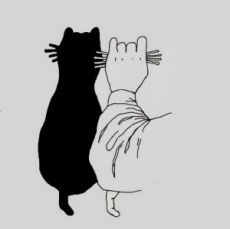 Хотите предложить ребенку новое 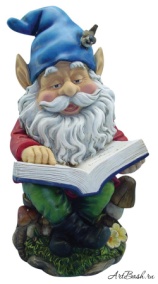 интересное развлечение?Достаточно просто сделать дома театр теней своими руками. Вам не потребуется никакого особенного оборудования и материалов. Все инструменты доступны. Такое занятие увлечет ребенк а так сильно, что вы сможете превратить его в творческий, развивающий процесс. Экран из белой полупрозрачной ткани.Направленный светильник (обычная настольная лампа).Экран вешается или ставится между зрителями и источником света.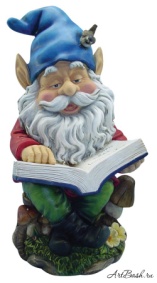 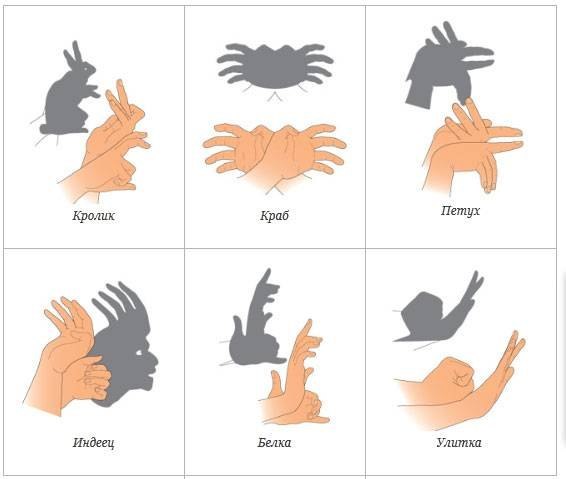 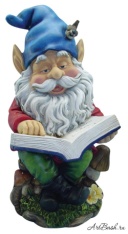 